    　　　　やまなし心のバリアフリー宣言事業所☆ この企業・事業所へのお問い合わせ先 　 ホームページ　 http://www.seiyohanekai.or.jp/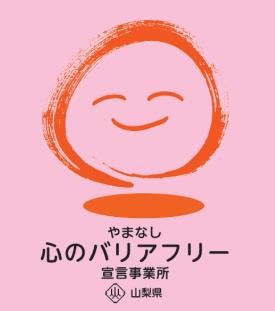 所在地   南都留郡忍野村忍草２７４８担当部署　 －（登録なし）担当者   －（登録なし）電話番号   ０５５５－２３－５１５５ＦＡＸ番号   ０５５５－２３－５１５５事業所名 富士聖ヨハネ学園宣言内容 ◇　社員である障害者が、その能力を十分に発揮し、働きやすい職場環境をつくる取組を進めます。◇　全ての障害者に対して、障害を理由とする不当な差別をいたしません。◇　全ての障害者に対して、合理的な配慮の提供に努めます。◇　障害者と障害者でない者が相互に人格と個性を尊重し合いながら共に暮らすことができる共生社会の構築に係る取組を進めます。主な取組 ○社員である障害者からの相談や要望等に真摯に対応し、職場環境の改善に努めています。○地域住民を交え、福祉課題に関する学習会や研修会の開催、映画会等の企画など、地域での障害福祉の理解と連携を深める取組を進めています。